Systematiskt brandskyddsarbete (SBA) – BRF Kallsjön 22Syfte och bakgrundDetta dokument beskriver BRF Kallsjöns systematiska brandskyddsarbete, enligt lag (2003:778) om skydd mot olyckor. Dokumentet är framtaget i samarbete mellan BRF Kallsjöns Styrelse och Projektstaben AB som agerat brandkonsult. Enligt lagen (2003:778) om skydd mot olyckor har den som äger en byggnad och den som bedriver verksamhet det yttersta ansvaret för sitt brandskydd, vilket bl.a. omfattar skyldighet att bedriva ett Systematiskt brandskyddsarbete (SBA).I SRVFS 2004:3 allmänna råd och kommentarer om systematiskt brandskyddsarbete står att det är skäligt att det för varje verksamhet bedrivs ett systematiskt brandskyddsarbete och att detta dokumenteras. Brandskyddspolicy Brf Kallsjöns styrelse ska bedriva ett systematiskt brandskyddsarbete, SBA, för att upprätthållit sitt ansvar som fastighetsägare, förhindra att brand uppkommer i föreningens fastighet samt för att tillgodose säkerheten för att boende och personer som vistas inom föreningens fastighet. Brandskyddspolicyn avgränsas geografiskt till de delar som Brf Kallsjön 22 råder över, dvs. föreningens byggnad på Järnlundsvägen 22 med tillhörande mark. Det systematiskt brandskyddsarbetet inom föreningen ska innefatta att:Det ska finnas en brandskyddsorganisation  Det ska finnas en informationsplanDet ska finnas rutiner för regelbunden och systematisk egenkontroll avseende brandskyddetSamtliga boende inom föreningen ska ha kännedom om förebyggande brandskydd och utrymningDet ska finnas en dokumentation av det byggtekniska brandskyddetFöljande avsnitt i detta dokument redogör vidare för de ovan nämnda områdena av det systematiska brandskyddsarbetet. Brandskyddsorganisation och ansvarsfördelningBrf Kallsjön 22 är en bostadsrättsföreningen med totalt 47 lägenheter, varav 4 lägenheter är hyresrätter. Respektive medlem i föreningen är en bostadsrättshavare. Både föreningen och bostadsrättsinnehavarna har ett ansvar för det systematiska brandskyddsarbetet, dock är styrelsen ytterst ansvarig för samtliga ytor som inte är de respektive lägenheterna.  Huvudansvarig: Bostadsföreningens Kallsjön 22s styrelseStyrelsen har det yttersta ansvaret att ett systematisk brandskyddsarbete bedrivs i fastigheten. Nedan specificeras de ansvarsområden som faller på Styrelsen. Utse en brandskyddsansvarig / SBA-samordnare. Kontrollera efterlevnaden/uppföljning av brandskyddsansvarigas ansvarsområden. Uppdatera och revidera föreningens policy och rutiner för SBA (detta dokument).  
Brandskyddsansvarig / SBA-samordnare: Ia Berander, Våning 4Föreningens Brandskyddsansvariga / SBA-samordnare ansvarar för att brandsyn och egenkontroller utförs, att nödvändiga inköp genomförs samt att information sprids till boende inom föreningen. Nedan specificeras de ansvarsområden som faller under föreningens brandskyddsansvariga / SBA-samordnare: Planera och samordna brandskyddsarbetet.Genomföra kontroller enligt checklista för SBA.Rapportera fel och brister till styrelsen.Tillse att brister som uppmärksammad vid kontroller blir åtgärdade.Säkerställa så samtliga lägenheter har en brandvarnare. Brandskyddsansvar, lägenhetsinnehavare: Se till att utrymningsvägar från den egna lägenheten kan brukas (dvs. dörr mot trapphus samt mot balkong).Se till att brandvarnare fungerar.Att brandfarlig gas och vätska hanteras och förvaras på rätt sätt.  InformationsplanInformation till boende inom föreningen kan exempelvis anslås på föreningens hemsida, i trapphuset eller via mail. Till nya medlemmar Nya medlemmar/lägenhetsinnehavare ska få information om brandrisker, brandskydd och utrymningsstrategi i föreningens lokaler. Årlig information Minst 1 gång per år ska information skickas ut till boende inom föreningen för att påminna om brandrisker, brandskydd och utrymningsstrategi i föreningens lokaler.Brandskyddsregler inom föreningen I gemensamma utrymmenPå grund av brandfara och för allas trivsel är rökning inte tillåten i föreningens allmänna lokaler. Trapphus och korridorer ska hållas fritt från brännbart material och föremål som påverkar utrymning. Exempelvis får barnvagnar inte stå uppställda i trapphus och utrymmen utanför lägenhetsförråden på vinden/källare ska hållas fritt från material. Förvaring av behållare med gasol och annan brandfarlig gas är ej tillåtet på vind eller i källare.Dörrar mellan trapphuset och källare och vind ska alltid hållas stängd då dessa utgör en del i brandcellsavgränsningarna. I respektive lägenhet Det ska finnas minst en brandvarnare i respektive lägenhet. Har du ingen brandvarnare, kontakta styrelsen. Bostadsrättsinnehavaren är därefter ansvarig för skötsel och underhåll av brandvarnaren.Släck levande ljus innan du lämnar rummet. En bra regel är att den som tänt ett ljus också ansvarar för att det släcks.Gasol får förvaras i bostaden, dock enbart behållare som rymmer maximalt 5 L (ex. typen ’blå campingbehållare’) och maximalt 2 st behållare. Gasol i större mängd får förvaras på balkongen dock i behållare på max 26 L och maximalt 2 st behållare. Inget brännbart får placeras i närheten av gasolflaskor (cirka 0,5 meter avstånd ska hållas).Gasolflaskor ska alltid förvaras stående, säkrade mot att välta och helst undanskymda från direkt solljus då värme ökar risken för övertryck i behållaren.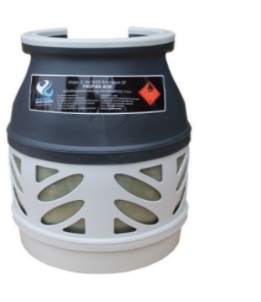 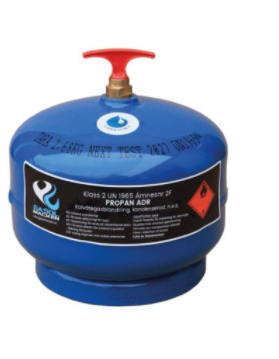 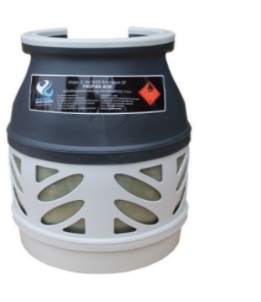 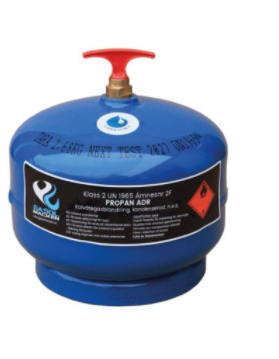 KontrollrutinerRegelbunden systematisk egenkontroll genomförs årligen enligt Checklista SBA (se Bilaga B). Brandskyddsansvarig ansvarar för att kontrollerna blir genomförda och den som utfört kontrollen ansvarar för att dokumentera och följa upp eventuella brister.DokumentationRutin för Systematiskt brandskyddsarbete, SBA: Skriven rutin för Systematiskt brandskyddsarbete, SBA, utgörs av detta dokument. Styrelsen ansvarar för att detta dokument och rutinerna för SBA är uppdaterade och efterlevs.  Brandskyddsansvarig: Utsedd brandskyddsansvarig finns namngiven i detta dokument.  Brandskyddsbeskrivning: Brandskyddsbeskrivning finns bilagd detta dokument.Checklistor och egenkontroller: SBA-kontroller och checklistor finns som bilaga till detta dokument. Ifylld checklista från genomförd egenkontroll sparas i föreningens mapp för SBA (mappen kan vara digital eller fysisk).UppföljningEn övergripande genomgång av SBA-rutinen genomförs en gång per år. Ändringar, kompletteringar av rutin, dokumentation etc.  tex efter synpunkter från boende i föreningen genomförs om de är relevanta efter avstämning i styrelsen.Dokumentets historiaBilaga A – Brandskyddsbeskrivning Denna övergripande beskrivning av byggnadens brandskydd är upprättad efter okulär brandteknisk inventering utförd av Oliver Walsh (Projekstaben AB) 2020-11-04. Byggnadsbeskrivning Brf Kallsjön 22 utgörs av ett flerbostadshus som finns på adressen Järnlundsvägen 22 i Årsta. Huset är 7 våningar högt med tillhörande vind och källare. Byggnaden innefattar totalt 47 lägenheter.

Källare innefattar lägenhetsförråd men även tekniklokaler samt tvättstuga och en gemensamhetslokal. Vind används för lägenhetsförråd.  
Brandtekniska förutsättningar enligt Boverkets byggregler (BBR) Byggnad klassificeras som en Br1-byggnad. 
Lägenheter hänförs till Verksamhetsklass 3A. Lokaler och utrymmen på källare och vind hänförs till Verksamhetsklass 1. Trapphus klassificeras som utrymningsväg. 
UtrymningFrån lägenheter Utrymningsstrategin från lägenheterna utgörs av två av varandra oberoende utrymningsvägar: Via trapphuset och entrédörren direkt till det friaVia balkong med hjälp av räddningstjänsten Gångavstånd till utrymningsväg är mindre än 45 m (sammanfallande gångavstånd x 1,5).Dörrar i och till utrymningsväg är lätt öppningsbara med vred och trycke. Dörrarna är utåtgående i utrymningsriktningen och har en fri bredd av minst 0,80 mTrapphuset är försett med allmänbelysning.  
Från övriga utrymmen Tvättstuga, gemensamhetslokal samt teknikutrymmen i källarplan har tillgång till två oberoende utrymningsvägar och utrymmer via trapphuset eller via dörr som leder direkt till det fria. Tvättstuga har gångavstånd som understiger 10 meter till trapphuset. Vindsförråd bedöms som utrymmen där personer enbart kommer vistas tillfälligt och tillåts med tillgång till enbart en utrymningsväg vilket är via trapphuset. Gångavstånd inom vinden överstiger inte mer än 30 m till dörr som leder till trapphuset. Skydd mot brandspridningRespektive lägenhet utgör en egen brandcell i klass EI 60.  De flesta dörrarna i trapphuset är säkerhetsdörrar och uppfyller lägst brandteknisk klass EI 30. Vissa dörrar är originaldörrar från husets uppförande och det går inte att avgöra om dessa uppfyller någon brandteknisk klass. 
Vind är brandteknisk avskilt från övriga utrymmen i brandteknisk klass EI 60. Dörrar mot vindsförråd bedöms uppfylla brandteknisk klass EI 60 och är försedd med dörrstängare. Källare är brandteknisk avskilt från övriga utrymmen i brandteknisk klass EI 60. Dörr mot trapphuset bedöms uppfylla brandteknisk klass EI 60 och är försedd med dörrstängare. Brandgasventilation Trapphuset har en manuellt öppningsbar röklucka i trapphusschaktets topp. Rökluckan manövreras med en vev som finns på det första våningsplanet i trapphuset. Källare brandgasventileras genom fönster som kan krossas av räddningstjänsten. Det ena vindsutrymmet ventileras via lucka i tak. Det andra vindsutrymmet saknar möjlighet för brandgasventilation. Räddningstjänsten möjlighet till insatsFlertalet av brandstationer inom Storstockholms brandförsvar finns i närområdet (Brännkyrka brandstation, Farsta brandstation och Katarina brandstation) och räddningstjänstens insatstid är inom 10 min. Byggnaden är tillgänglig för räddningsfordon från det allmänna gatunätet och erforderliga uppställningsplatser för stegbilar finns. Tillträdesväg för räddningstjänsten till byggnaden är generellt via trapphuset. 
Tillträdesvägen till vind utgörs av trapphuset eller lucka i yttertaket.Tillträdesvägen till källare utgörs av dörr direkt från det fria eller trapphus. Bilaga B - Checklista SBA - År: 2021Genomför kontroll enligt listan nedan och kryssa i utförd kontroll Om en brist noterats: (1) vad som är bristfälligt i fältet ’Anmärkningar vid kontroll’ (1) fyll i datum för noterad brist (3) Vidare ska datum när bristen är avhjälpt skrivas in i listan Upprättat av:Oliver Walsh, Brandkonsult på Projektsaben AB 
Johan Beckman, Ordförande i Brf Kallsjön 22s styrelse Datum:2020-11-05Reviderat:-Upprättad/reviderad:Upprättad/reviderad av:Kontrollerad av 1:Godkänd av:2020-11-05Oliver WalshJohan BeckmanStyrelsen Vad ska kontrollerasHur ska det kontrollerasRöklucka i trapphusKontrollera att luckan öppnar och går att öppna med vev i bottenplan (detta behöver göras av tekniker) Trapphuset som utrymningsvägTrapphus utgör utrymningsväg och skall hållas fritt från brännbart material. Även barnvagnar, cyklar m.m. som kan försvåra utrymningen får inte förvaras i trapphuset.Kontrollera att entrédörr är lätt öppningsbarKontrollera att belysningen i trapphusen fungerar.Källare, vindKontrollera att inte onödigt skräp/material ansamlats i källare- och vindsförrådKontrollera så att dörrar till källare och vindsförråd är enkla att öppna i en utrymningssituation.Brandvarnare Det ska finnas minst en brandvarnare/lägenhet.
En brandvarnare bör inte vara äldre än 10 år. Byt ut gamla brandvarnare. Det finns nya sorters brandvarnare med s.k. engångsbatterier vilka har en livslängd på 10 år. Brandsläckare Har brandsläckare kontrollerats av besiktnings-/servicefirma?Information till boendeInformera de boende om att inte onödigt skräp ansamlas i källare- och vindsförrådInformera om brandfarlig vara (maximal storlek på gasolflaskor, får ej förvaras i källare eller vindsförråd).De boende ska känna till hur de ska agera vid en utrymningssituation (utrymma via trapphus. Om trapphuset är rökfyllt ska man vänta på räddningstjänsten i lägenheten. Vid brand i lägenheten, utrym och stäng lägenhetsdörren mot trapphuset).Informera om att göra test av brandvarnareDokumentation Detta SBA dokument har uppdateratsAnmärkningar vid kontroll